Środa 17 czerwcaDokończ zdania na podstawie tekstu. Pierwszy motyl jest………….Drugi ………………………………..Trzeci………………………………..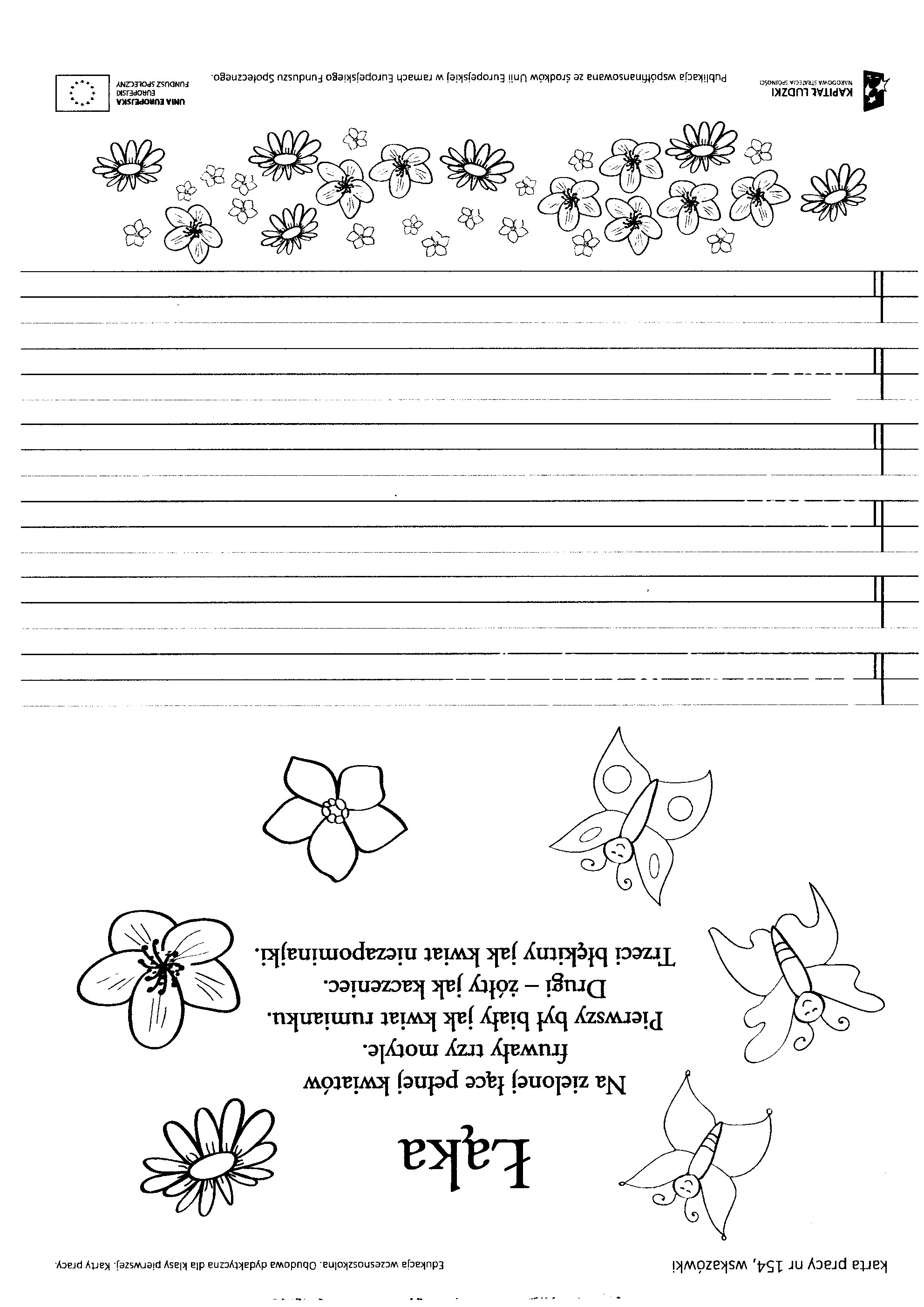 Odpowiedz  na pytania .  Pytania i odpowiedzi zapisz w zeszycie:Jak miał na imię król?Jakie róże miał król?Jaki kolor mają teraz róże?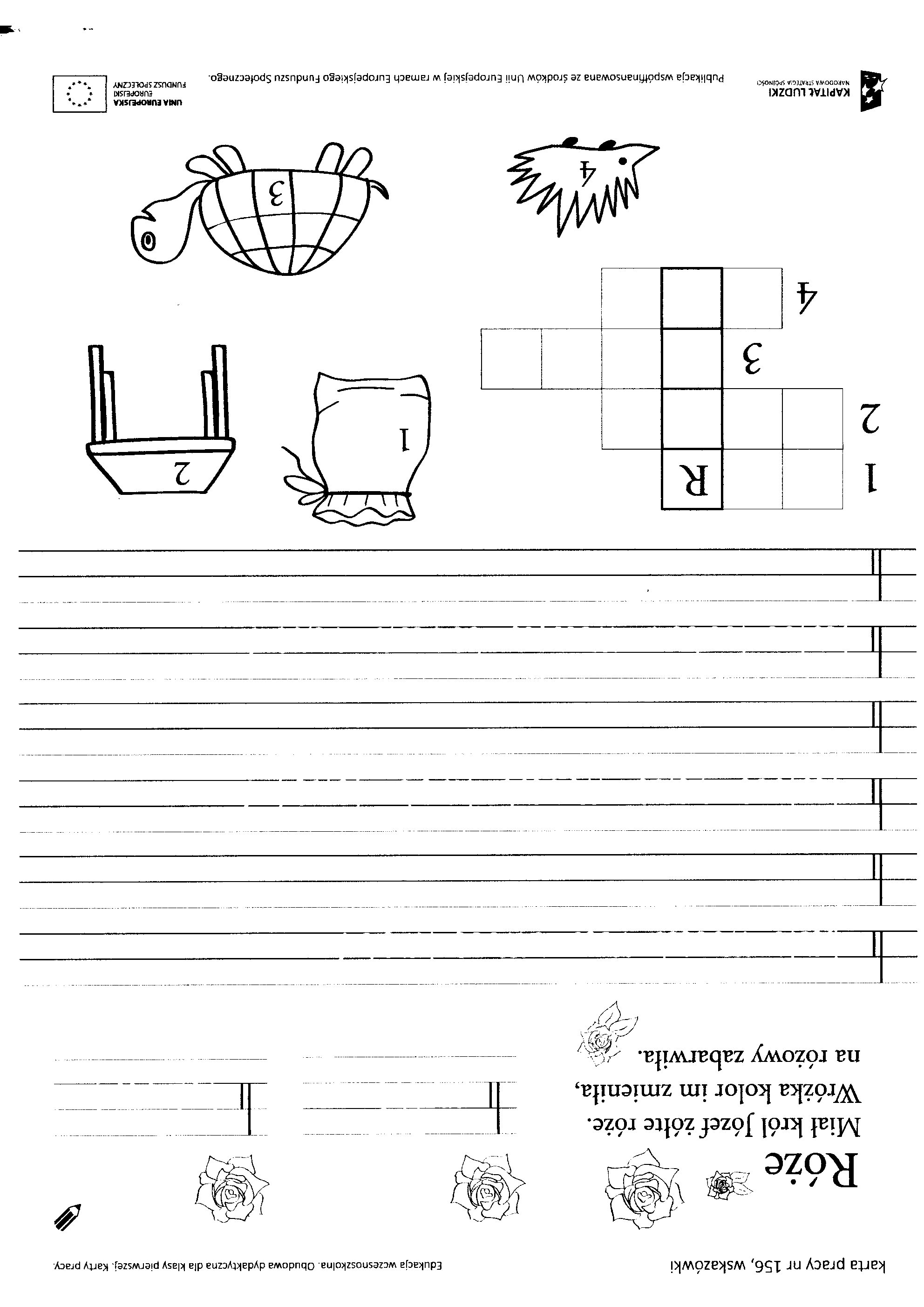 